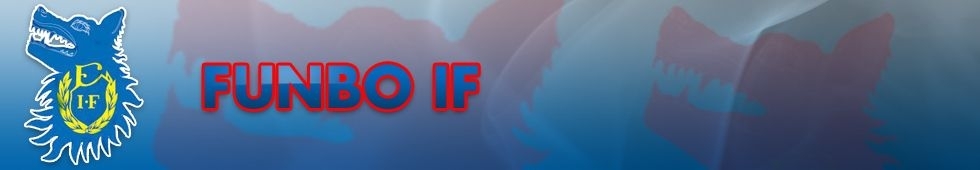 
Sponsringspolicy  		reviderad 2023-06-06Funbo IF arbetar efter att alla spelare i föreningens lag ska få träna och spela på lika villkor. Detta innebär bland annat att mellan de olika lagen försöka få en rättvis fördelning av och lika god standard på utrustningen och att även i övrigt sträva efter likvärdiga förutsättningar för verksamheten.Vi arbetar också för utveckla en stark föreningskänsla. Det är därför viktigt att klubbens profil följs på matchdräkter och gemensamt inköpta träningskläder. Klubben har stora gemensamma utgifter. Sponsring är en förutsättning för god ekonomi och därmed möjligheten att erbjuda en bra ungdomsverksamhet. Vår strävan är ett långsiktigt samarbete med våra sponsorer. En fungerande strategi för att attrahera nya sponsorer är mycket viktig, liksom att vårda dem vi redan har.Föreningssponsor bidrar till gemensamma utgifter, medan lagsponsor kan bidra till ett enskilt lag. Se riktlinjer för lagsponsring i separat dokument.I styrelsen ska finnas minst en ledamot med särskilt ansvar för sponsringsfrågor och utföra det löpande arbetet enligt nedan. Alla aktiva i föreningen uppmärksammar möjligheter till intäkter genom sponsring. Förslag på möjliga sponsorer och idéer om nya former för sponsring förs vidare till sponsoransvarige, som i sin tur tar ärendet till styrelsen. Styrelsen ansvarar för att denna policy är känd bland föreningens aktiva ledare och föräldrar. Lagansvarig informerar om policyns innehåll på föräldramöten.Styrelsen utvärderar och ser över sponsorpolicyn och riktlinjerna vid säsongens slut. 
Dessa ses över varje år över av styrelsen och kan behöva regleras då föreningen med stor sannolikhet kommer att utveckla andra verksamhetssektioner.Föreningens tar inte emot sponsring som främjar tobak, alkohol och droger (hänvisning till föreningens drogpolicy)Riktlinjer 
FöreningssponsringHela sponsringsintäkten används till föreningens gemensamma utgifter som exempelvis: Plan-och omkostanderDomar- och funktionärskostnaderDeltagar- och anmälningsavgifterInköp av träningsutrustningLedaroveraller till föreningens alla ledareUtbildningReklamskatt (8 %)Möjliggöra låga medlems- och träningsavgifterDetta ska redovisas för föreningens medlemmar.
Vision för en framtid med ytterligare utökade sponsringsintäkter:Träningsoverall till samtliga medlemmar vartannat år, medlemmarna 
betalar en viss procent av kostnaden.Inköp av extra träningsutrustning.
LagsponsringLagsponsring till enskilt lag kan göras genom att sponsra klädinköp från Intersprot/Adidas eller genom att sponsra tex en cup. Se separat dokument rörande lagsponsring./ Funbo IF:s styrelse juni 2023Sponsringspaket Funbo IF 2023
Dessa sponsorpengar går oavkortat till föreningen.Guldpaket:
10 000 kr + produktionskostnadSkylt ca 600*1000 mm vid parkeringenSkylt ca 1800*600 mm vid långsidaSkylt ca 200*100 mm på anslagstavla utanför kioskenVi bjuder på gratis kaffe + kaka och korv vid hemmamatch (uppvisande av sponsring kort).Dialog sker kontinuerligt med företaget för vidare sammarbete och utveckling.Flyers på parkeringar.Länk till företagtes hemsida
Silverpaket: 
5 000 kr + produktionskostnadSkylt på långsidaSkylt på anslagstavla utanför kiosken.Vi bjuder på en kopp kaffeDialog sker kontinuerligt med företaget för vidare sammarbete och utveckling.Flyers på parkeringar.Länk till företagtes hemsidaBronspaket:
 2 000 kr + produktionskostnadSkylt på anslagstavla utanför kiosken.Flyers på parkering.Dialog sker kontinuerligt med företaget för vidare sammarbete och utveckling.Länk till företagtes hemsida

Tryck på träningsoverall
10 000 kr + tryckkostnadFöretagets logga/namn på samtliga träningsoveraller i föreningen.Tryck på matchställ
4 000 kr + tryckkostnadFöretagets logga/namn på ett ungdomslags matchställ i föreningen.

Supportdonering på bänkarna
500 kr Sponsrad/skylt på bänkplats (”Den här platsen har betalats av …”)LagsponsringSe separat dokument.
Platina paketet
20 000 kr + produktion- och tryckkostnaderSkylt vid parkering.Skylt vid långsidaSkylt på anslagstavla utanför kioskenTryck på träningsoverallTryck på ett valfritt matchställ från ett av ungdomslagen.Vi bjuder på gratis kaffe + kaka och korv vid hemmamatch (uppvisande av sponsring kort).Dialog sker kontinuerligt med företaget för vidare sammarbete och utveckling.Varje företag som sponsrar tillges ett bokföringsunderlag från förening. Detta sker i form av en dokumentation som visar hur deras sponsring har synliggjorts. 
Övriga tryck-och sponsringsalternativ lyfts till styrelsen.